The Rose & Crown, Essendon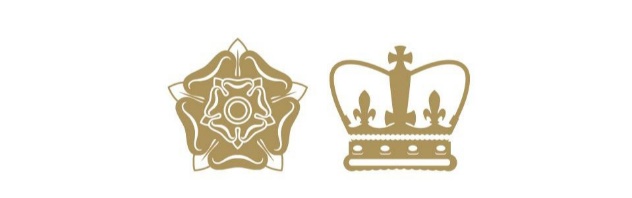 Sunday MenuStartersBeetroot & Goats cheese							£9Mushroom Tart with Parmesan, Bacon, 					£11Pickled walnut	Chicken & Madeira TerrineLiver parfait, pickles								£14Pan Fried Orkney ScallopsCeleriac, Capers & Raisin							£18Cured Mackerel, Pickled melon, Smoked almondsAjo blanco									£15Main CourseSirloin of Beef & Horseradish sauce						£24		Traditional roast garnish Seasonal vegetables & Cauliflower cheeseRoast Chicken & Stuffing, Tarragon sauce					£21Traditional roast garnishSeasonal vegetables & Cauliflower cheeseNut Roast Wellington								£18Sea Bream, White Beans, Mussels, Chorizo, Gremolata			£25					Additional Vegetables £4